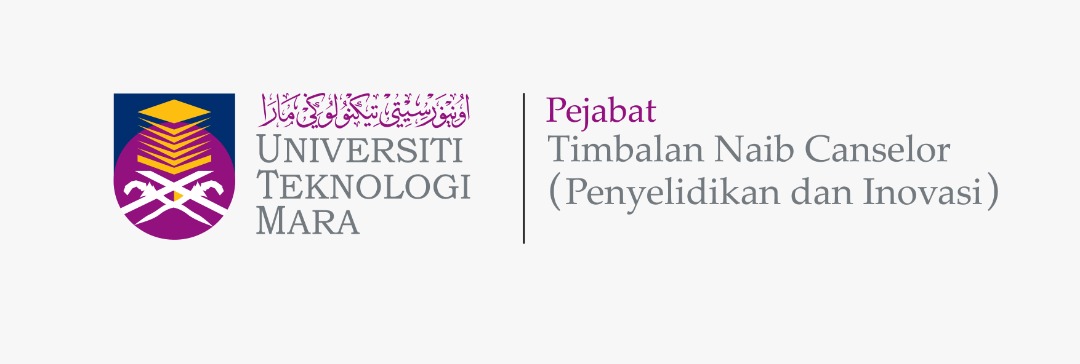 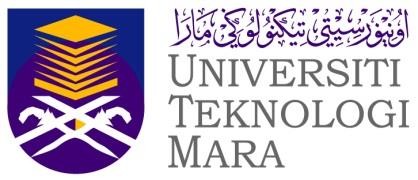 Please give attention to the following details:Incomplete application form will be rejected.The proof of contribution to Tabung Amanah Penyelidikan dan Inovasi UiTM (TAPIU) for Project Leader and all project members from UiTM must be attached to this form during submission.This form must be submitted to Secretariat Research Grant Acquisition Unit (UPG), Research Management Centre (RMC), Aras 3, Bangunan Wawasan, The Office of Deputy Vice Chancellor (Research & Innovation) UiTM Shah Alam.        Email: sekretariatupg@uitm.edu.my;   Tel: 03-55448255/8259ADETAILS OF THE COLLABORATOR (INSTITUTION OF HIGHER LEARNING, (IHL))DETAILS OF THE COLLABORATOR (INSTITUTION OF HIGHER LEARNING, (IHL))IHL NameAddressBPROGRAM APPLICATION DETAILSPROGRAM APPLICATION DETAILSPROGRAM APPLICATION DETAILSPROGRAM APPLICATION DETAILSPROGRAM APPLICATION DETAILSProgram Title Program Duration (max 2 years)Research ClusterScience & TechnologySocial ScienceType of ResearchFundamental ResearchApplied ResearchResearch AreaIndustrial TechnologyIndustrial TechnologyIndustrial TechnologyResearch AreaCyber TechnologyCyber TechnologyCyber TechnologyResearch AreaHealth & WellnessHealth & WellnessHealth & WellnessResearch AreaLogistics & TransportationLogistics & TransportationLogistics & TransportationResearch AreaEnergy & EnvironmentEnergy & EnvironmentEnergy & EnvironmentResearch AreaSocial Creativity & InnovationSocial Creativity & InnovationSocial Creativity & InnovationCPROJECTS DETAILSPROJECTS DETAILSPROJECTS DETAILSPROJECTS DETAILSPROJECTS DETAILSPROJECT 1 (UiTM)PROJECT 1 (UiTM)PROJECT 2 (IHL COLLABORATOR)PROJECT 2 (IHL COLLABORATOR)i. Project Leaderii.Title of the Projectiii. Research Objectives1.2.1.2.1.2.1.2.iv. Expected Outcome(Each project from UiTM and International IHL MUST publish a minimum of one (1) journal article indexed in Scopus/WoS)One (1) journal article indexed in Scopus/WoS√One (1) journal article indexed in Scopus/WoS√iv. Expected Outcome(Each project from UiTM and International IHL MUST publish a minimum of one (1) journal article indexed in Scopus/WoS)Postgraduate students to be trainedPostgraduate students to be trainediv. Expected Outcome(Each project from UiTM and International IHL MUST publish a minimum of one (1) journal article indexed in Scopus/WoS)Article in proceedings(state): …………………….Article in proceedings(state): …………………….iv. Expected Outcome(Each project from UiTM and International IHL MUST publish a minimum of one (1) journal article indexed in Scopus/WoS)IPR (state): …………………….IPR (state): …………………….iv. Expected Outcome(Each project from UiTM and International IHL MUST publish a minimum of one (1) journal article indexed in Scopus/WoS)Other outcomes (state): …………………….Other outcomes (state): …………………….DDETAILS OF PROJECT LEADER & MEMBERS FROM UiTMDETAILS OF PROJECT LEADER & MEMBERS FROM UiTMD1DETAILS OF PROJECT LEADERDETAILS OF PROJECT LEADERName of Project LeaderIC/Passport NumberStaff No. PositionFaculty/College/Campus/CoE Name & AddressOffice Telephone No.Hand phone No.Email addressResearch ExpertiseD2DETAILS OF PROJECT MEMBERS DETAILS OF PROJECT MEMBERS DETAILS OF PROJECT MEMBERS DETAILS OF PROJECT MEMBERS DETAILS OF PROJECT MEMBERS DETAILS OF PROJECT MEMBERS DETAILS OF PROJECT MEMBERS INTERNAL TEAM MEMBERS (UiTM)INTERNAL TEAM MEMBERS (UiTM)INTERNAL TEAM MEMBERS (UiTM)INTERNAL TEAM MEMBERS (UiTM)INTERNAL TEAM MEMBERS (UiTM)INTERNAL TEAM MEMBERS (UiTM)INTERNAL TEAM MEMBERS (UiTM)No.NameStaff No.IC / PassportFaculty & AddressFaculty & AddressEmail1.2.EXTERNAL TEAM MEMBERS (non-UiTM) (If any)EXTERNAL TEAM MEMBERS (non-UiTM) (If any)EXTERNAL TEAM MEMBERS (non-UiTM) (If any)EXTERNAL TEAM MEMBERS (non-UiTM) (If any)EXTERNAL TEAM MEMBERS (non-UiTM) (If any)EXTERNAL TEAM MEMBERS (non-UiTM) (If any)EXTERNAL TEAM MEMBERS (non-UiTM) (If any)No.NameIC / PassportInstitution NameAddressEmailEmail1.2.EDETAILS OF PROJECT LEADER & MEMBERS FROM IHL COLLABORATORDETAILS OF PROJECT LEADER & MEMBERS FROM IHL COLLABORATORE1DETAILS OF PROJECT LEADERDETAILS OF PROJECT LEADERName of Project LeaderIC/Passport NumberStaff No. PositionFaculty/College/Campus/CoE Name & AddressOffice Telephone No.Hand phone No.Email addressResearch ExpertiseE2DETAILS OF PROJECT MEMBERS DETAILS OF PROJECT MEMBERS DETAILS OF PROJECT MEMBERS DETAILS OF PROJECT MEMBERS DETAILS OF PROJECT MEMBERS DETAILS OF PROJECT MEMBERS DETAILS OF PROJECT MEMBERS INTERNAL TEAM MEMBERSINTERNAL TEAM MEMBERSINTERNAL TEAM MEMBERSINTERNAL TEAM MEMBERSINTERNAL TEAM MEMBERSINTERNAL TEAM MEMBERSINTERNAL TEAM MEMBERSNo.NameStaff No.IC / PassportFaculty & AddressFaculty & AddressEmail1.2.EXTERNAL TEAM MEMBERS (If any) EXTERNAL TEAM MEMBERS (If any) EXTERNAL TEAM MEMBERS (If any) EXTERNAL TEAM MEMBERS (If any) EXTERNAL TEAM MEMBERS (If any) EXTERNAL TEAM MEMBERS (If any) EXTERNAL TEAM MEMBERS (If any) No.NameIC / PassportInstitution NameAddressEmailEmail1.2.FOVERALL PROGRAM RESEARCH PROPOSALExecutive Summary (maximum 300 words)(Please include the summary of research background/significance of study, objectives, research methodology and expected outcomes of the research project)Problem StatementResearch Question(s)Objective(s) of the Program (Program Objectives 1 & 2: Should refer to the Project Objective(s) in Section C(iii))Literature Review (maximum 700 words)Research Methodology (Should state role of UiTM and INTERNATIONAL IHL COLLABORATOR)vii.Referencesvii.viii.Novelty/New Findings/Knowledgeviii.GPROGRAM RESEARCH ACTIVITYProgram Gantt ChartProgram Milestone and DatesFlowchart of Program Research ActivitiesHBUDGET OF PROJECT BUDGET OF PROJECT BUDGET OF PROJECT BUDGET OF PROJECT BUDGET OF PROJECT BUDGET OF PROJECT Budget TypeBudget TypeBudget DescriptionUITMProject 1 UITMProject 1 IHL COLLABORATOR Project 2 IHL COLLABORATOR Project 2 Budget TypeBudget TypeBudget DescriptionYear 1Year  2Year  1Year  2Vote 11000 : Salary and wages Vote 11000 : Salary and wages Vote 21000 : Travelling expenses and subsistence Vote 21000 : Travelling expenses and subsistence Vote 24000 : RentalVote 24000 : RentalVote 27000 : Research Materials & Supplies Vote 27000 : Research Materials & Supplies Vote 28000 : Minor Modifications and RepairsVote 28000 : Minor Modifications and RepairsVote 29000 : Professional servicesVote 29000 : Professional servicesVote 35000 : Equipment and AccessoriesVote 35000 : Equipment and AccessoriesSub Total Budget (RM)Sub Total Budget (RM)Sub Total Budget (RM)IFINANCIAL COMMITMENT(As agreed by both parties and clearly stated in MoA)FINANCIAL COMMITMENT(As agreed by both parties and clearly stated in MoA)SRP (PROJECT 1): TOTAL FUND FROM UiTM SRP (PROJECT 1): TOTAL FUND FROM UiTM SRP (PROJECT 2): TOTAL FUND FROM IHL COLLABORATORSRP (PROJECT 2): TOTAL FUND FROM IHL COLLABORATORJDECLARATIONDECLARATIONAll information stated here is accurate, RMC has the right to reject or to cancel the offer without prior notice if there is any inaccurate information given.Application of this research is subject to the Ethical Committee approval.I hereby declare that this application has fulfill all requirements by Strategic Research Partnership (SRP) GrantNAME OF PROJECT LEADER FROM UiTMSIGNATURE & STAMPSUBMISSION DATE